КАРАР                                                                                ПОСТАНОВЛЕНИЕ                                                 03 март 2021 йыл                                №  15                            03 марта  2021 года    О принятии недвижимого имущества в казну сельского поселения Большешадинский сельсовет муниципального  района Мишкинский район Республики Башкортостан     В соответствии с Гражданским Кодексом Российской Федерации, Федеральным законом от 06 октября 2003 года № 131-ФЗ «Об общих принципах организации местного самоуправления в Российской Федерации», Уставом сельского поселения Большешадинский сельсовет муниципального района Мишкинский район Республики Башкортостан, Положением о муниципальной казне сельского поселения Большешадинский сельсовет муниципального района Мишкинского района Республики Башкортостан, п.58 Приказа Минфина России от 31 декабря 2016 г. №257н П О С Т А Н О В Л Я Ю:    1.Принять в казну сельского поселения Большешадинский сельсовет Мишкинского района Республики Башкортостан недвижимого имущества согласно приложения №1  к настоящему постановлению.     2.Рекомендовать уполномоченному органу-Комитету по управлению муниципальной собственностью Министерства земельных и имущественных отношений  Республики Башкортостан внести указанное имущество в Реестр муниципальной казны сельского поселения Большешадинский сельсовет Мишкинского района Республики Башкортостан.    3. МКУ «ЦБ сельских поселений муниципального района Мишкинский район Республики Башкортостан» Аптикаевой Р.Н. поставить на баланс сельского поселения Большешадинский сельсовет Мишкинского района Республики Башкортостан    4. Контроль исполнения данного постановления оставляю за собой.Глава сельского поселения                                           Р.К.Аллаяров                                                                                                                    Приложение №1 к постановлению главы сельского поселения Большешадинский сельсовет  муниципального района Мишкинский район Республики Башкортостан       № 15 от «03» марта  2021г.       Перечень недвижимого имущества принимаемого в казну сельского поселения Большешадинский сельсовет Мишкинского района Республики Башкортостан БАШКОРТОСТАН РЕСПУБЛИКАһЫ МИШКӘ РАЙОНЫМУНИЦИПАЛЬ РАЙОНЫНЫҢОЛО ШАҘЫ АУЫЛ СОВЕТЫАУЫЛ БИЛӘМӘҺЕХАКИМИӘТЕ452345 Оло Шаҙы ауылы,Али Карнай урамы,7Тел: 2-33-40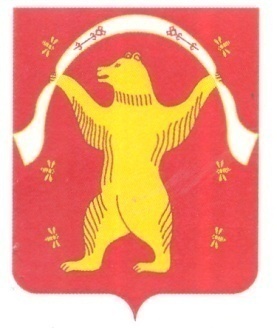 РЕСПУБЛИКА БАШКОРТОСТАН АДМИНИСТРАЦИЯСЕЛЬСКОГО ПОСЕЛЕНИЯБОЛЬШЕШАДИНСКИЙ СЕЛЬСОВЕТМУНИЦИПАЛЬНОГО РАЙОНАМИШКИНСКИЙ РАЙОН452345 д.Большие Шады,улица Али Карная,7Тел:2-33-40№ п/пНаименование недвижимого  имуществаАдрес, место нахождение недвижимого имуществаКадастровая (Балансовая) стоимость руб 1гидротехническое сооружение, кад.№02:39:000000:242площадь: 2000 кв.м.Республика Башкортостан, р-н Мишкинский, д.Большие Шады, 55м западнее д.Большие Шады 5447,41